ОГА ОУ НПО ПУ № 4 города Белгорода                                                   Рассмотрен                                                            на заседании МК                                                      протокол № 2                                                          от 11.10.2011 г.                                                            Председатель МК_____________Косякова Е. В. Методическая разработкаТехнический турнир «Молодой столяр»                                                                                                                Разработала:                                                                 Преподаватель спецпредметов                                                                    Косякова Е. В.г. Белгород, 2011 г.Технический турнир «Молодой столяр»В средние века, в эпоху рыцарства, часто проводились турниры. На них рыцари могли показать свою удаль, свое воинское мастерство, помериться силой. давно минули те времена, но осталось стремление встретиться с достойным соперником в честном и благородном поединке. Конечно, вы не услышите сегодня топота боевых коней и звона мечей. Ведь мы собрались для того, чтобы показать свои знания, смекалку, умение владеть инструментами, а право определять победителя доверено жюри в составе…Первый конкурс – «Команда».Каждая команда придумала себе эмблему. Прошу капитанов сдать эмблему увеличенного размера в жюри. Будут оцениваться эмблема, выход команды, ее название, девиз, приветствие.Второй конкурс – «Дерево».За счет чего дерево растет в толщину?(Между корой и древесиной находится слой клеток – камбий. Они способны делиться, откладывая внутрь клетки древесины, а наружу – клетки луба.)Каково назначение коры?(Она предохраняет дерево от повреждений и неблагоприятных погодных  условий.) Как вы думаете, почему кора растрескивается?(У многих деревьев количество клеток, которые камбий откладывает в сторону древесины, больше тех, что откладывается в строну луба.)Как вы думаете, почему погибнет дерево, если срезать кору по кольцу? (Полностью нарушится работа луба и камбия.)Что такое текстура?                                                                                     (Естественный рисунок разреза древесины.)Чем будет отличаться текстура, полученная при распиливании по диаметру ствола и параллельно ему?                                                                                         (В первом случае годичные слои видны в виде полосок, а во втором – в виде красивого рисунка.) Как выдумаете, что общего у дерева с Останкинской телебашней?              (Ствол дерева – это, грубо говоря, плотный пучок канатов - длинных, идущих почти параллельно друг другу растительных клеток. Чем дальше отстоят клетки-канаты от сердцевины дерева, тем они жестче, грубее, крепче, тем лучше они сопротивляются растягивающим нагрузкам, которые создает ветер. Тот же принцип использовали инженеры в конструкции высочайшей телебашни. Растягивающую силу, которая возникает от ветра и стремиться покачнуть башню, воспринимают на себя предварительно натянутые стальные канаты, пропущенные внутри бетонной стены.)Обеспечение конкурса: цветной рисунок поперечного, радиального и тангенциального разрезов ствола.Третий конкурс – «Материал».Прежде, чем его начать, послушаем стихотворение Н.Алтухова «На лесопилке».Пила сверкает синим глянцем,Ствол          золотисто-желтоват.Опилки, как протуберанцы, От диска весело летят.Блеснуло солнце внешним светом,Вернулась звонкая весна,Что сконденсирована в этомСтволе,            певучем, как струна.Похоже – Кольца накрутилоНа ствол, как на веретено,И много-много раз светилоНа срезе запечатлено.Смолой пропахшие сосновой, Пыльцой покрыты, как мукой,Рабочие,Народ толковый, Сроднились с солнцем и весной.Лучатся руки золотые,Растут, сияя, штабеля,Где доски,Как лучи прямыеТеплы, как вешняя земля.Их повезут дорогой длинной,И осень будет и, и зима, Но солнцеВместе с древесинойЗаселит новые дома.Людей какой профессии имел в виду поэт, когда писал: «Смолой пропахшие сосновой, пыльцой покрыты, как мукой, рабочие – народ толковый, сроднились с солнцем и весной»?               (Раскряжевщики, станочники-распиловщики.)С помощью какого оборудования получают пиломатериалы?  (Операция – пиление – выполняется на пилорамах, на ленточных и круглопильных станках.)Какие пиломатериалы вы знаете?                                                                         (Доска обрезная и необрезная, горбыль, брусок, рейка, брус.)Перед вами два пронумерованных образца пиломатериалов. Какой из них – доска, а какой из них – брус? Объясните свое решение.                                     (У досок ширина больше двойной толщины, а у брусков ширина равна или меньше двойной толщины.)Кто сможет расшифровать эти загадочные надписи?  Из чего получены эти материалы и чем они отличаются друг от друга?  (Демонстрируются надписи: ДВП и ДСП)                                     (ДВП – древесноволокнистая плита, ДСП – древесностружечная плита. Получены из отходов древесины, смешанных со специальными связующими веществами. При получении ДВП в смесь из измельченных отходов древесины добавляют еще мелко нарезанную солому, отходы от переработки льна, хлопка. Отличаются по внешнему виду, толщине.)Обеспечение конкурса: Образцы доски и бруса (вопрос 1)  ДСП и ДВП (вопросы 7,8).Четвертый конкурс – «Чертеж».Перед вами – пронумерованные чертежи деталей призматической формы с элементами, а на общем столе – сами детали. Вы должны выбрать эти детали и расположить их на своем столе так, как они были расположены при выполнении чертежа.Обеспечение конкурса: комплекты деталей призматической формы (4 шт.), рисунок с чертежами деталей.Пятый конкурс – «Инструмент».На ваших столах лежат пронумерованные стружки двух видов. Какая из них получена при строгании шерхебелем, а какая – рубанком?                          (Стружка, полученная при строгании шерхебелем – грубая и толстая, т.к. он предназначен для чернового строгания. Стружка, полученная при строгании рубанком – тонкая, т.к. он предназначен для чистового строгания.)Когда вы мастерите что-либо из древесины дома или во дворе с друзьями, то зачищаете готовую деталь ребром кусочка стекла. А кто знает, как называется инструмент, предназначенный для той же цели – снятия очень тонкой (0,04-0,08 мм) стружки?                                                                                                     (Цикля.)Представьте себе такую ситуацию. Вы отшлифовали поверхность детали шкуркой. А затем увидели, что толщина ее больше необходимой, и решили сострогать лишний слой древесины. Но когда начали это делать, рубанок вдруг стал строгать очень плохо, на поверхности детали появились задиры. Почему? (Мельчайшие зерна наждака, застрявшие при шлифовании в волокнах древесины, моментально затупляют резец рубанка.) Обеспечение конкурса: Стружки, полученные при строгании шерхебелем и рубанком (вопрос 1). Цикля (вопрос 3). Наждачная бумага, рубанок (вопрос 4).Седьмой конкурс – «Сборка».Как утопить головки гвоздей в древесине, чтобы углубления получались небольшие по площади? (Надо предварительно сплющить головку, забить гвоздь, как обычно, а затем утопить головку с помощью другого гвоздя.)Обратите внимание: колодка и доска соединены одним гвоздем не очень плотно. Но в первом случае колодка может вращаться, а во втором – нет. Почему?        (В первом случае гвоздь забит перпендикулярно к пласти доски, а во втором – под углом.)Перед тем, как забить гвоздь в тонкую дощечку, его иногда затупляют. Зачем?(Тупой гвоздь будет сминать волокна древесины, но не будет раскалывать дощечку.)Перед вами две детали. Надо соединить их двумя гвоздями, а концы загнуть так, чтобы гвозди как можно лучше удерживали детали.(Наиболее рациональное решение показано на рисунке. Длина гвоздей должна быть такой, чтобы изображенный на рисунке способ загибания можно было осуществить.        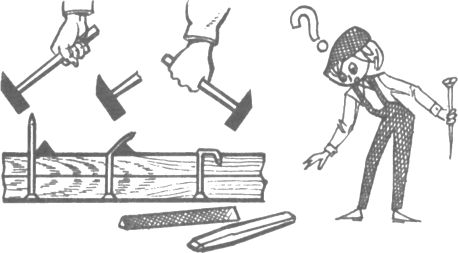 Если никто не применит данный способ, надо задать дополнительный вопрос: «Как выдумаете, нельзя ли было использовать лежащие на столе старые напильники для более надежного загибания гвоздей? – и выдать еще по одному гвоздю для очередной попытки. Если эта попытка опять вызовет затруднения, ведущий сам должен показать способ загибания.)Перед вами крепежная деталь – шуруп с шестигранной головкой, предназначенный для соединения крупных деталей с помощью гаечного ключа и рисунок птицы. Что общего между ними?(У них одинаковое название «глухарь».)Как вы думаете, что связывает данные предметы (мыло и шуруп)?(Иногда шуруп трудно ввернуть в древесину твердых пород, даже предварительно просверлив отверстие. Тогда его рекомендуется смочить водой и натереть мылом.)Обеспечение конкурса: Планка и брусок, соединенные сплющенным и утопленным гвоздем (вопрос 1). Доска и колодка, соединенные гвоздями перпендикулярно и под углом к волокнам древесины (вопрос 2). Тонкая дощечка и затупленный гвоздь (вопрос 3). Две планки, гвозди, молоток, старый напильник (вопрос 4). Шуруп «глухарь», рисунок птицы (вопрос 5). Шуруп, мыло (вопрос 6). В настоящее время для облегчения сборки изделий на гвоздях и шурупах применяют специальные инструменты. Они напоминают электрическую дрель, снабженную магазином, как боевой автомат. Поставил переключатель в первое положение, зарядил магазин гвоздями или проволочными скобами – и только успевай нажимать на курок: доски быстро и надежно скрепляются. Если надо соединить детали шурупами, заряди ими магазин и поставь переключатель во второе положение. Около 50 шурупов в минуту – такова скорость работы инструмента.